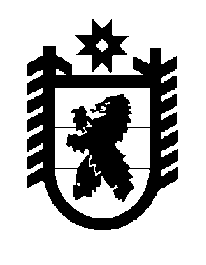 Российская Федерация Республика Карелия    ПРАВИТЕЛЬСТВО РЕСПУБЛИКИ КАРЕЛИЯПОСТАНОВЛЕНИЕот  28 мая 2018 года № 187-Пг. Петрозаводск Об организации и обеспечении отдыха и оздоровления детей                            в Республике Карелия (за исключением организации отдыха детей 
в каникулярное время)В соответствии с Законом Республики Карелия от 29 декабря 2010 года 
№ 1459-ЗРК «О некоторых вопросах организации и обеспечения отдыха и оздоровления детей в Республике Карелия» Правительство Республики Карелия п о с т а н о в л я е т:Утвердить прилагаемый Порядок организации и обеспечения отдыха и оздоровления детей в Республике Карелия (за исключением организации отдыха детей в каникулярное время).Признать утратившими силу:постановление Правительства Республики Карелия от 12 апреля 2011 года № 95-П «Об организации и обеспечении отдыха и оздоровления детей 
в Республике Карелия (за исключением организации отдыха детей в каникулярное время)» (Собрание законодательства Республики Карелия, 2011, № 4, ст. 506);постановление Правительства Республики Карелия от 28 сентября 
2011 года № 260-П «О внесении изменений в постановление Правительства Республики Карелия от 12 апреля 2011 года № 95-П» (Собрание законодательства Республики Карелия, 2011, №  9, ст. 1460);постановление Правительства Республики Карелия от 3 апреля 2012 года № 102-П «О внесении изменений в постановление Правительства Республики Карелия от 12 апреля 2011 года № 95-П» (Собрание законодательства Республики Карелия, 2012, № 4, ст. 634);постановление Правительства Республики Карелия от 24 июля 2012 года № 234-П «О внесении изменений в постановление Правительства Республики Карелия от 12 апреля 2011 года № 95-П» (Собрание законодательства Республики Карелия, 2012, № 7, ст. 1355);постановление Правительства Республики Карелия от 22 мая 2013 года 
№ 166-П «О внесении изменений в постановление Правительства Республики Карелия от 12 апреля 2011 года № 95-П» (Собрание законодательства Республики Карелия, 2013, № 5, ст. 808);постановление Правительства Республики Карелия от 26 мая 2015 года 
№ 164-П «О внесении изменений в постановление Правительства Республики Карелия от 12 апреля 2011 года № 95-П» (Собрание законодательства Республики Карелия, 2015, № 5, ст. 938);постановление Правительства Республики Карелия от 20 мая 2016 года 
№ 179-П «О внесении изменений в постановление Правительства Республики Карелия от 12 апреля 2011 года № 95-П» (Собрание законодательства Республики Карелия, 2016, № 5, ст. 1036);постановление Правительства Республики Карелия от 21 сентября 
2016 года № 361-П «О внесении изменения в постановление Правительства Республики Карелия от 12 апреля 2011 года № 95-П» (Собрание законодательства Республики Карелия, 2016, № 9, ст. 1943);постановление Правительства Республики Карелия от 14 декабря 2016 года № 438-П «О внесении изменений в постановление Правительства Республики Карелия от 12 апреля 2011 года № 95-П» (Собрание законодательства Республики Карелия, 2016, № 12, ст. 2634).3. Контроль за выполнением настоящего постановления возложить на заместителя Премьер-министра Правительства Республики Карелия по социальным вопросам Подсадник Л.А.           Глава Республики Карелия 					                  А.О. ПарфенчиковУтвержденпостановлением Правительства Республики Карелияот  28 мая 2018 года № 187-ППорядок 
организации и обеспечения отдыха и оздоровления 
детей в Республике Карелия (за исключением организации 
отдыха детей в каникулярное время)1. Настоящий Порядок регулирует отношения, связанные с организацией и обеспечением отдыха и оздоровления детей в Республике Карелия (за исключением организации отдыха детей в каникулярное время) (далее – отдых и оздоровление детей), определяет полномочия и взаимодействие исполнительных органов государственной власти Республики Карелия по организации отдыха и оздоровления детей, включая мероприятия по обеспечению безопасности их жизни и здоровья.2. Уполномоченными органами исполнительной власти Республики Карелия  в сфере организации отдыха и оздоровления детей являются Министерство образования Республики Карелия, Министерство социальной защиты Республики Карелия и Министерство по делам молодежи, физической культуре и спорту Республики Карелия.3. Министерство образования Республики Карелия:обеспечивает организацию отдыха детей в детских специализированных (профильных) лагерях, организуемых подведомственными государственными образовательными организациями Республики Карелия (далее – образовательные лагеря);обеспечивает организацию отдыха и оздоровления детей, находящихся в трудной жизненной ситуации.4. В целях организации отдыха детей в образовательных лагерях Министерство образования Республики Карелия обеспечивает:питание и содержание детей в образовательных лагерях;транспортное обслуживание детей в образовательных лагерях;организацию воспитательных, культурно-досуговых, спортивно-оздоровительных и других мероприятий для детей в образовательных лагерях;ведение учета детей в образовательных лагерях по установленной им форме.5. Обеспечение организации отдыха детей в образовательных лагерях осуществляется в установленном Министерством образования Республики Карелия порядке.6. Организация отдыха и оздоровления детей, находящихся в трудной жизненной ситуации, осуществляется путем предоставления путевок в организации сезонного действия или круглогодичного действия независимо от организационно-правовых форм и форм собственности, основная деятельность которых направлена на реализацию услуг по обеспечению отдыха детей и их оздоровления (загородные лагеря отдыха и оздоровления детей, детские оздоровительные центры, базы и комплексы, детские оздоровительно-  образовательные центры, специализированные (профильные) лагеря (спортивно-оздоровительные и другие лагеря), санаторно-оздоровительные детские лагеря и иные организации (далее – организации отдыха детей и их оздоровления), расположенные на территории Республики Карелия и иных субъектов Российской Федерации, а также стран Содружества Независимых Государств (далее – страны СНГ).7. Организация отдыха и оздоровления детей, находящихся в трудной жизненной ситуации, осуществляется за счет средств бюджета Республики Карелия, выделенных на эти цели Министерству образования Республики Карелия.8.  В целях организации отдыха и оздоровления детей, находящихся в трудной жизненной ситуации, Министерство образования Республики Карелия обеспечивает:приобретение путевок для детей, находящихся в трудной жизненной ситуации, в организации отдыха детей и их оздоровления, расположенные на территории Республики Карелия и иных субъектов Российской Федерации, а также стран СНГ, в соответствии с Федеральным законом от 5 апреля 2013 года № 44-ФЗ «О контрактной системе в сфере закупок товаров, работ, услуг для обеспечения государственных и муниципальных нужд»;проезд организованных групп детей, находящихся в трудной жизненной ситуации,  на междугородном транспорте к местам отдыха и обратно;питание, страхование, сопровождение детей, находящихся в трудной жизненной ситуации,  во время проезда организованных групп детей на междугородном транспорте к местам отдыха и обратно.9. Путевка, включающая оплату проезда организованных групп детей, находящихся в трудной жизненной ситуации,  на междугородном транспорте к местам отдыха и обратно, питание (в случае нахождения в пути свыше одних суток), страхование, сопровождение детей, находящихся в трудной жизненной ситуации,  во время проезда организованных групп детей на междугородном транспорте к местам отдыха и обратно, иные услуги по организации отдыха детей и их оздоровления (далее – путевка), предоставляется родителям (законным представителям), имеющим детей, проживающих на территории Республики Карелия и являющихся гражданами Российской Федерации, для детей в возрасте от 6 до 16 лет включительно на дату заезда из числа обучающихся общеобразовательных организаций.10.  Путевка предоставляется родителям (законным представителям) для  детей, не имеющих медицинских противопоказаний для направления в организации отдыха детей и их оздоровления.11.  Бесплатные путевки предоставляются для детей, проживающих в малоимущих семьях, детей-инвалидов, детей-сирот, детей, оставшихся без попечения родителей, в организации отдыха детей и их оздоровления, расположенные на территории Республики Карелия и иных субъектов Российской Федерации, а также стран СНГ.12. Путевки в организации отдыха детей и их оздоровления, расположенные на территории Республики Карелия и иных субъектов Российской Федерации, а также стран СНГ, на условиях частичной оплаты предоставляются для детей, находящихся в трудной жизненной ситуации, за исключением детей, указанных в пункте 11 настоящего Порядка. Частичная оплата родителями (законными представителями) стоимости путевок в лагеря осуществляется  в размере: 30 процентов стоимости путевки для детей из семей, среднедушевой доход которых составляет от 1 до 1,5 величины прожиточного минимума, установленного в Республике Карелия; 40 процентов стоимости путевки для детей из семей, среднедушевой доход которых составляет от 1,5 до 2 величин прожиточного минимума, установленного в Республике Карелия; 50 процентов стоимости путевки для детей из семей, среднедушевой доход которых составляет 2 и более величины прожиточного минимума, установленного в Республике Карелия.13. Предоставление путевок в организации отдыха детей и их оздоровления осуществляется в порядке очередности. 14. Родители (законные представители) детей, находящихся в трудной жизненной ситуации, вправе самостоятельно приобрести путевку для детей, в организации отдыха детей и их оздоровления, расположенные на территории Республики Карелия и иных субъектов Российской Федерации, а также стран СНГ.Компенсация расходов на оплату стоимости путевки, приобретенной родителями (законными представителями) для ребенка самостоятельно, обеспечивается Министерством социальной защиты Республики Карелия в размере, равном стоимости путевки, но не более 11000 рублей  в установленном Министерством социальной защиты Республики Карелия порядке.15. Обеспечение организации отдыха и оздоровления детей, находящихся в  трудной жизненной ситуации, осуществляется в установленном Министерством образования Республики Карелия порядке.16. Министерство по делам молодежи, физической культуре и спорту Республики Карелия обеспечивает организацию отдыха детей в детских специализированных (профильных) лагерях, организуемых подведомственными государственными учреждениями Республики Карелия (далее – профильные спортивные лагеря).17. В целях организации отдыха детей в профильных спортивных лагерях Министерство по делам молодежи, физической культуре и спорту Республики Карелия обеспечивает: питание и содержание детей в профильных спортивных лагерях;транспортное обслуживание детей в профильных спортивных лагерях;организацию воспитательных, культурно-досуговых, спортивно-оздоровительных и других мероприятий для детей в профильных спортивных лагерях;ведение учета детей, получающих услуги по отдыху и оздоровлению в профильных спортивных лагерях, по установленной им форме.18. Обеспечение организации отдыха детей в профильных спортивных лагерях осуществляется в установленном Министерством по делам молодежи, физической культуре и спорту Республики Карелия порядке.___________